Address of the SenderEmail Address of the SenderDateName of ReceiverAddress of the ReceiverSubject: Thank You for the Scholarship DonationDear ______ (Name of the Recipient)Through this letter, I would like to express my gratitude to you and your foundation for choosing me as recipient of this year's medical student scholarship. This scholarship is a great help to me as I have been financially struggling and it would have been tough to get admission otherwise. After receiving this scholarship, I will be able to focus and complete my masters in medicine without worrying about student loans. I feel so lucky and happy knowing that I won’t be stressing my parents for another loan.Thank you so much, once again, for your moral and financial support. I am grateful to you for giving me this opportunity and considering me to be a suitable candidate.Sincerely,(Signature)Sender’s Full Name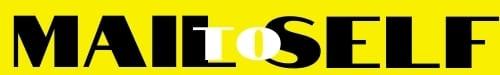 